野菜バリバリ！＊～1日350g 1日5皿～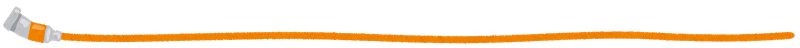 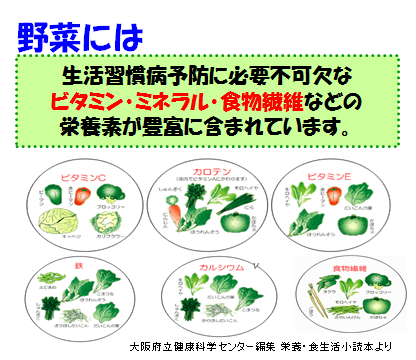 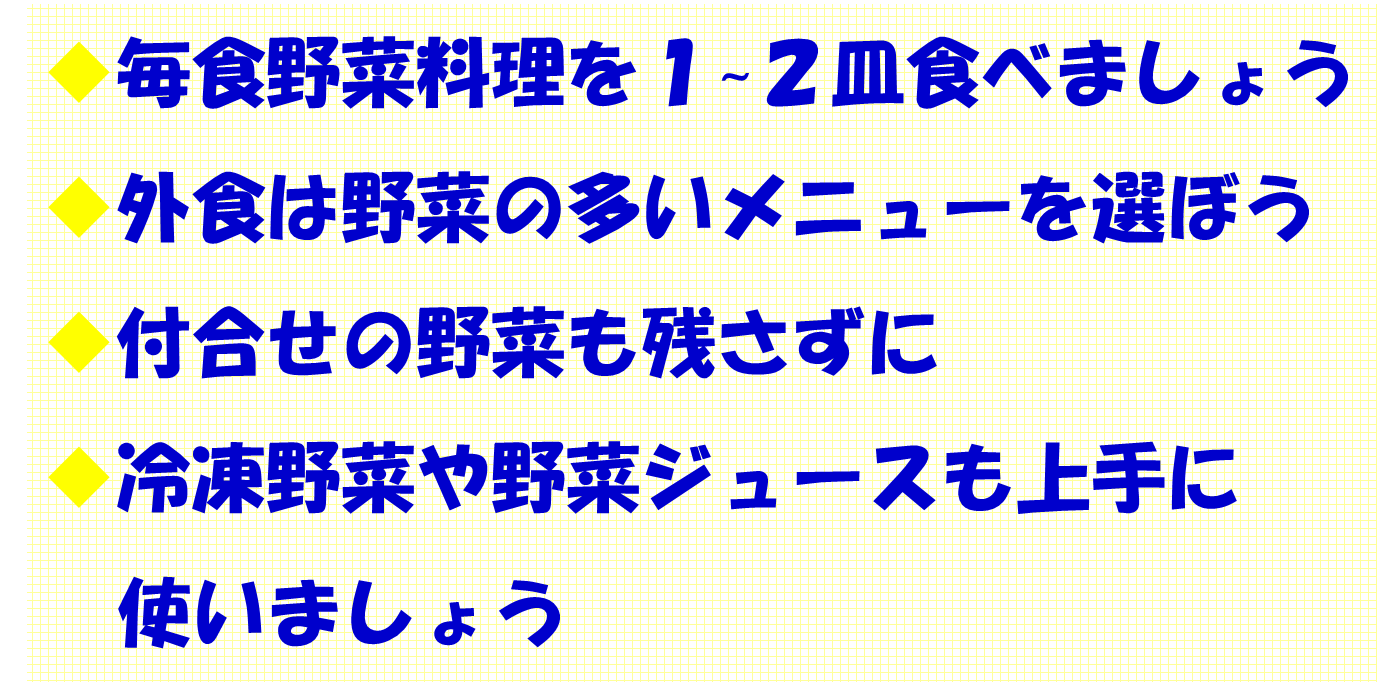 バランスよく食べよう！＊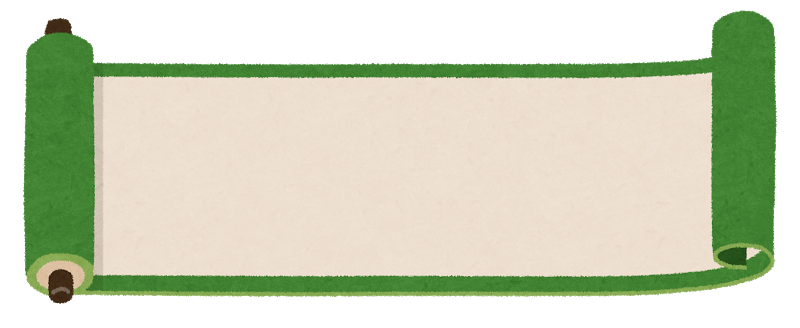 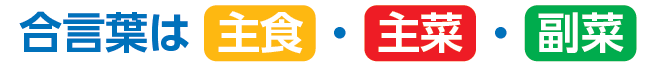 そろえて食べましょう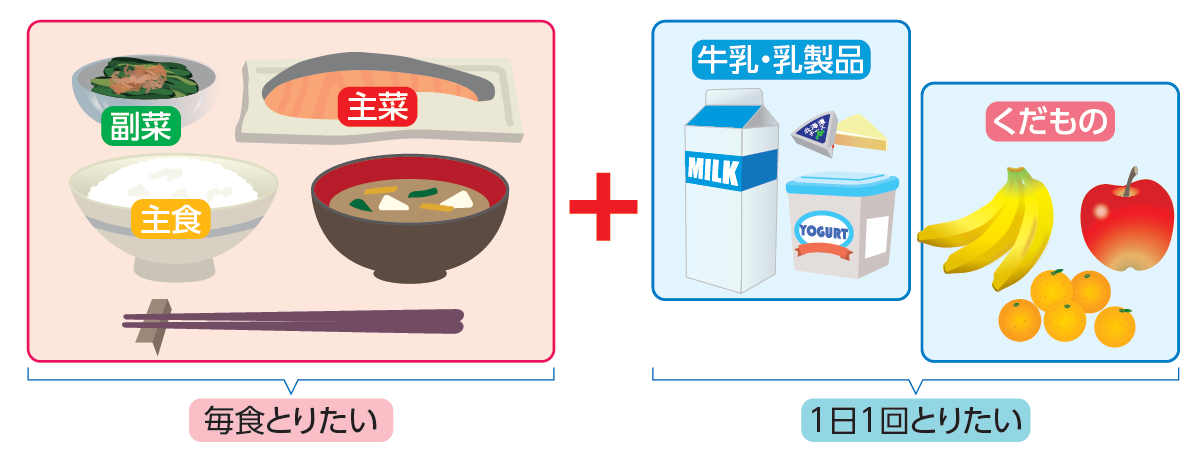 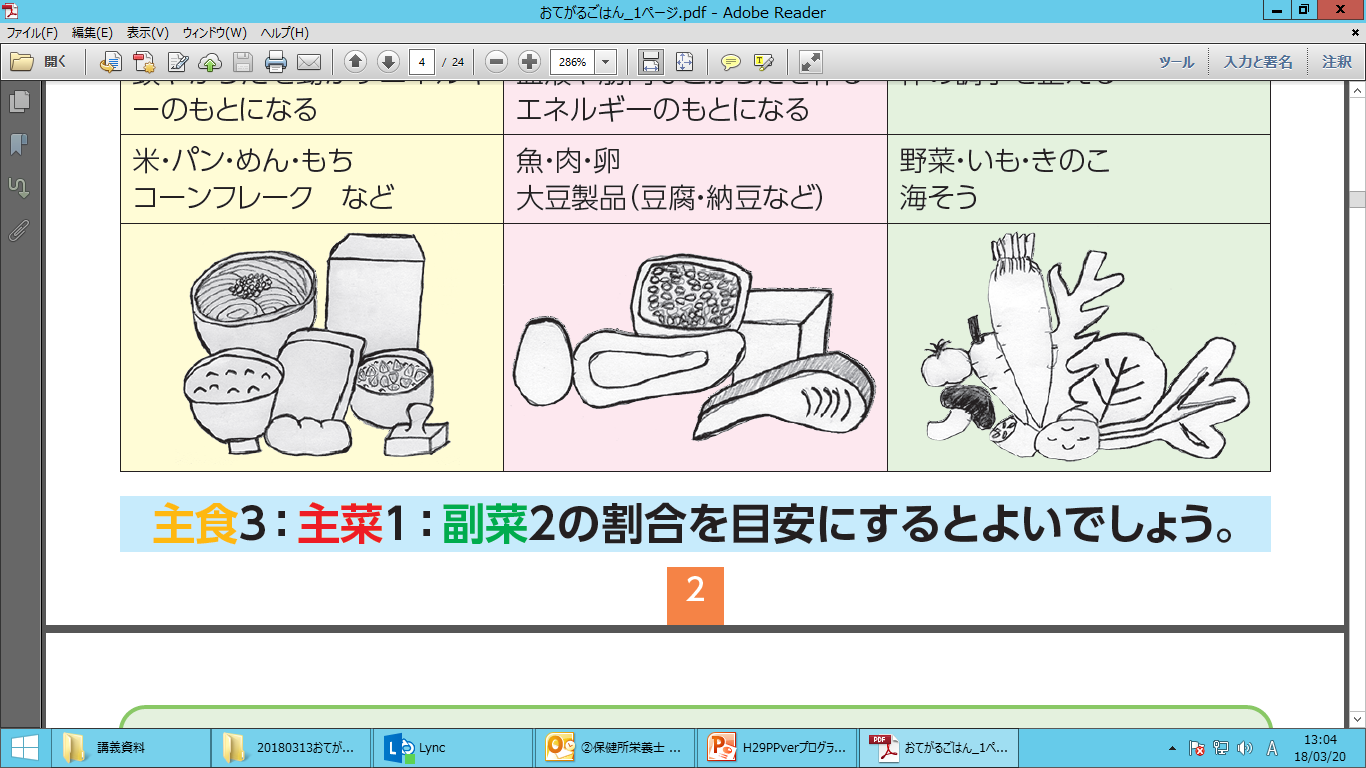 楽しく食事を♪＊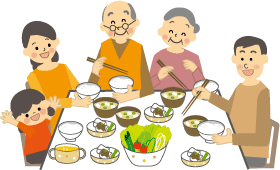 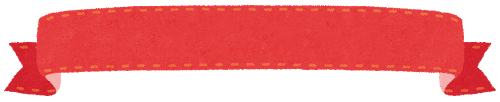 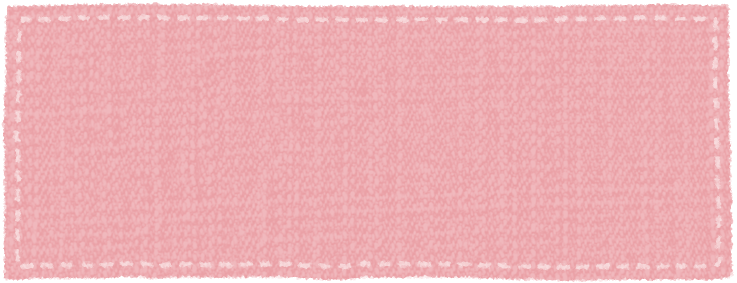 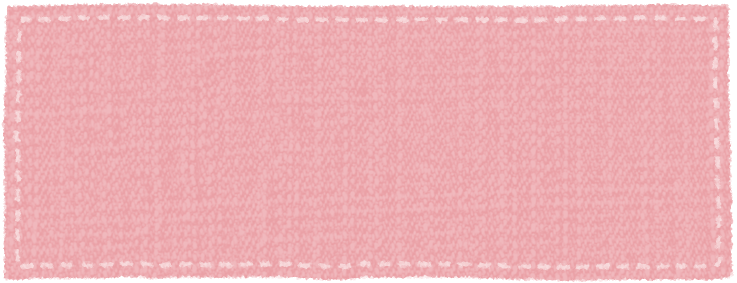 ＊計算してみましょう。
　肥満度＝（実測体重(kg)－身長別標準体重(kg)）/身長別標準体重(kg)×100(%)  
　　　　   ＝毎日よくない生活をつみ重ねると・・・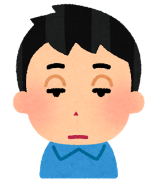 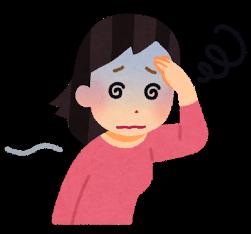 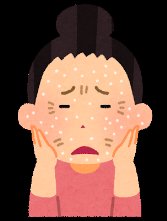 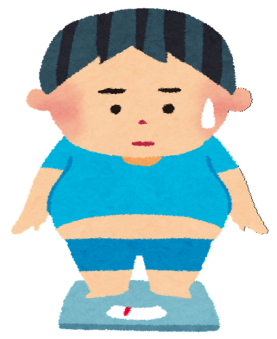 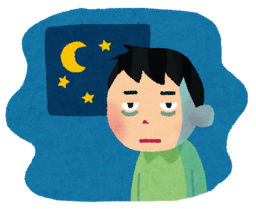 生活習慣病を予防するには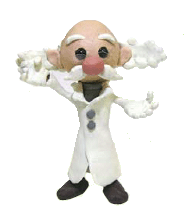 　　　　　　　　　　　　　　　　　　　　　　　　　　がポイント！自分の生活行動と食事をふりかえってみましょう昨日、1日の生活行動と食べたものを振り返って記入しましょう。元気に楽しい毎日を過ごすための食生活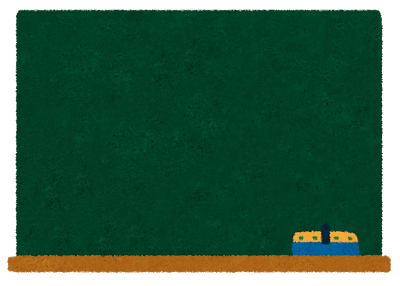 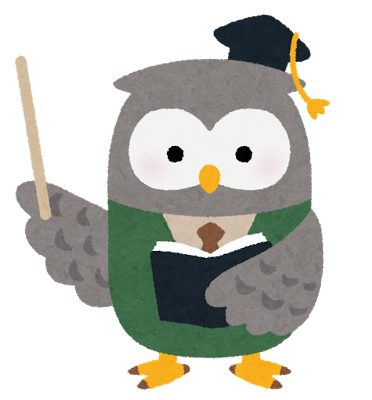 朝食モリモリ！＊朝食を毎日食べる児童生徒の方が・・・正答率が高い傾向     　　　　体力合計点が高い傾向　　　　　　　　　　　　　　　　　　　　　　　　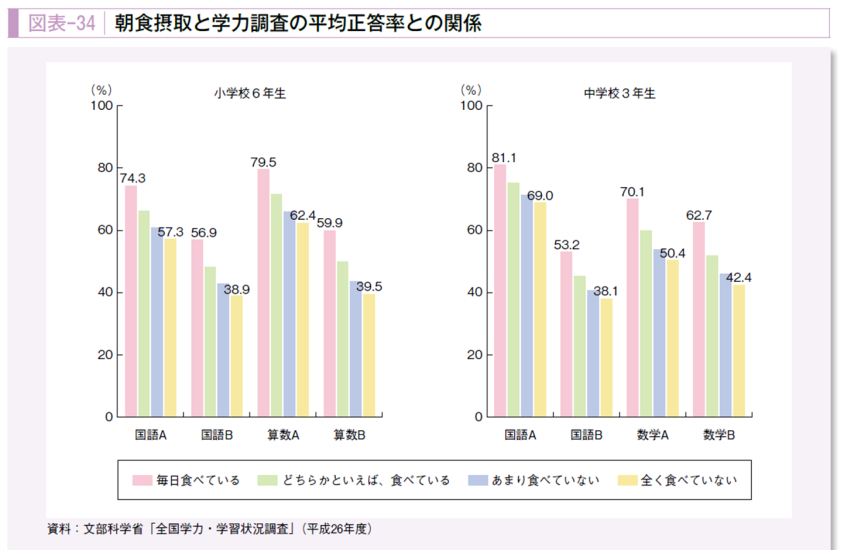 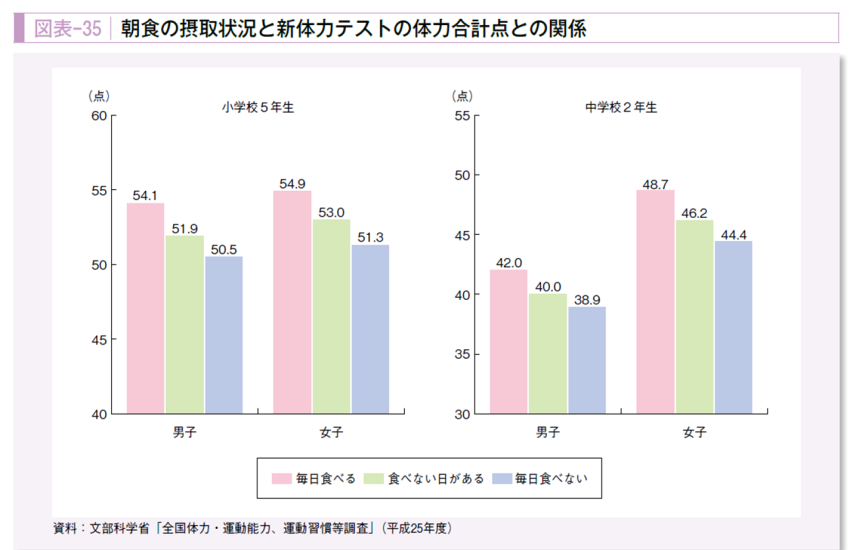 肥満傾向児の出現率が低い傾向  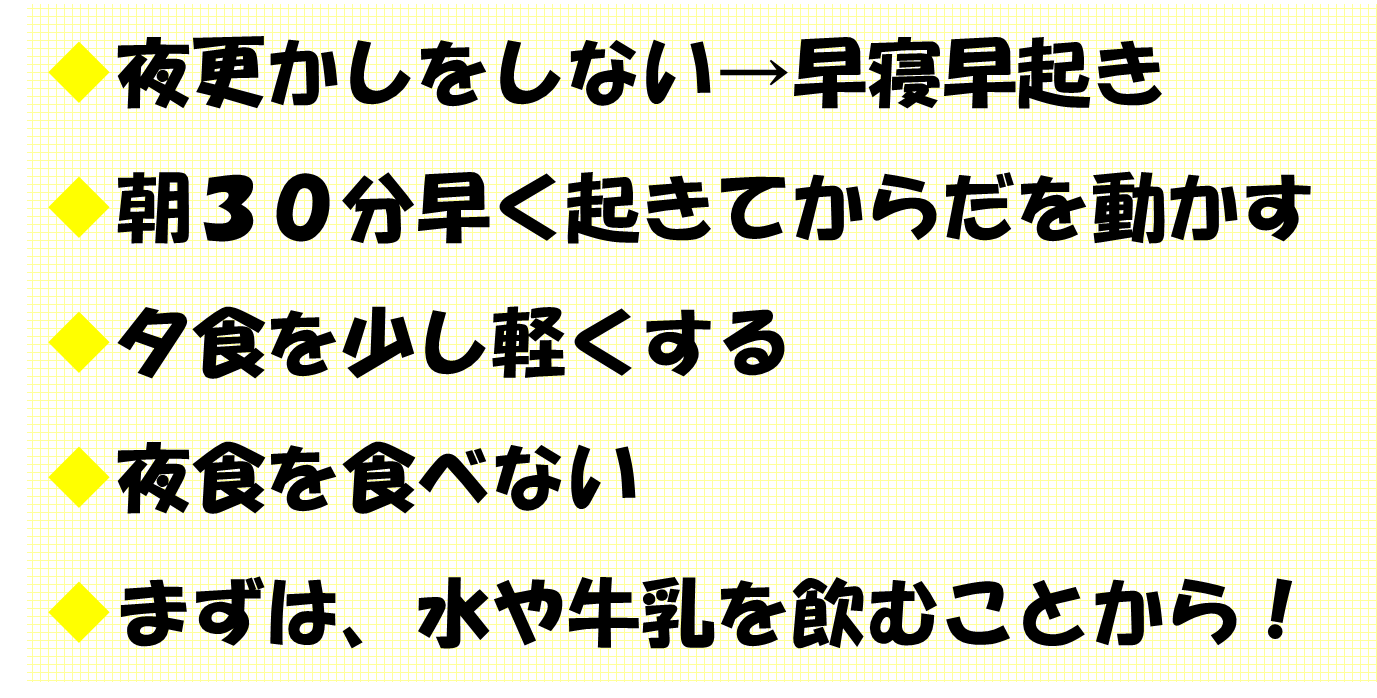 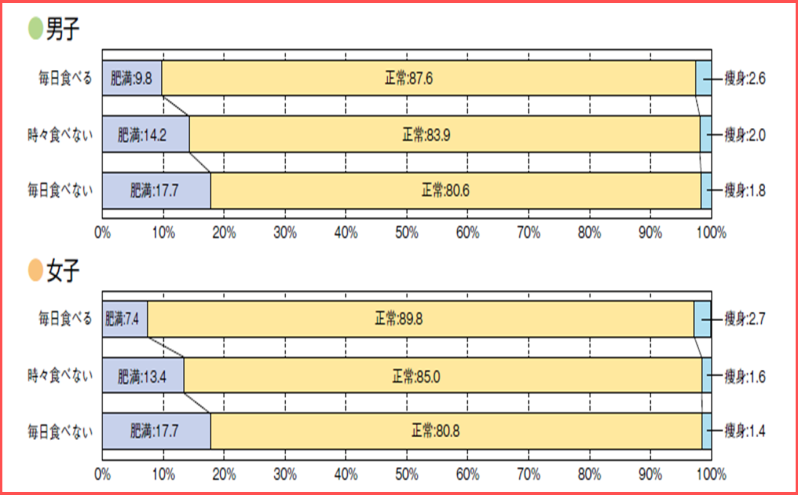 　　係数男男女女年齢abab150.76670.9890.56037.002160.65651.8220.57839.057170.67253.6420.59842.339時間食べたもの野菜の有無起きた時間時　分あり・なし朝食時　分あり・なし昼食時　分あり・なし夕食時　分あり・なし間食時　分あり・なし寝た時間時　分